Commune UccleHORECARue Victor Gambier 211180     BruxellesTel. : 02/348.66.69Courriel : tfournier@uccle.brussels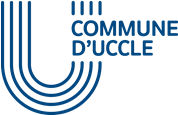 *Biffer la mention inutile.*Indiquer le nombre d’éléments à placer.Toute terrasse ou autre mobilier fixé dans le sol ou qui ne serait pas rentré régulièrement est soumis à autorisation du service de l’Urbanisme.*Pour une durée maximale de deux ans. *Minimum 1,50 m.PlanJoindre un plan de l’implantation de la terrasse en utilisant le modèle joint.Signature du demandeurL’occupation de la voie publique doit se faire dans le strict respect des mesures sanitaires en vigueur telles qu’adoptées par le Conseil national de sécurité.NB.  Nous rappelons qu’en vertu de la Section 6 du Règlement Général de Police commun aux 19 communes bruxelloises, relative à l’occupation privative de l’espace public et objets pouvant nuire par leur chute, article 58, §1 Sauf autorisation de l’autorité compétence, il est interdit de placer des terrasses de cafés (notamment de chaises, bancs, tables), des étals de commerçants, des menus ou des dispositifs publicitaires sous quelque forme que ce soit et d’exposer des marchandises ou des imprimés sur l’espace public.§2 Les objets placés ou étalés en contravention avec le présent article devront être enlevés à la première réquisition de la police ou d’un agent habilité. A défaut, il pourrait y être procédé d’office aux frais, risques et périls du contrevenant.DEMANDE D’AUTORISATION D’OCCUPATION DE LA VOIE PUBLIQUEDEMANDE D’AUTORISATION D’OCCUPATION DE LA VOIE PUBLIQUERéservé à l’administrationRéservé à l’administrationN° de dossierDate de dépôt du dossierDate du dossier complet		Renseignements relatifs à l’exploitant (e)		Renseignements relatifs à l’exploitant (e)Société *Société *Forme juridique et nom de la sociétéAdresse du siège socialNom et prénom du/de la gérant (e)Adresse privée du/de la gérant (e)Numéro d’entrepriseNuméro de téléphoneE-mailPersonne physique*Personne physique*Nom et prénom de l’exploitant (e) Adresse de l’exploitant (e)Numéro à la BCENuméro de téléphoneE-mailRenseignements relatifs à l’établissement HorecaRenseignements relatifs à l’établissement HorecaEnseigneAdresse de l’exploitationNuméro de téléphoneE-mailDispositif (s) souhaité (s)*Dispositif (s) souhaité (s)*Terrasse mobileTerrasse mobile sur plancherTerrasse mobile avec paravent (s)Tabouret (s)Chaise (s)Table (s)Etalage (s)Panneau(x)  publicitaire (s)Flambeau (x)Cendrier (s)Autre (s) (à préciserPériode sollicitée pour le placement*Période sollicitée pour le placement*Du    ..………./…..……/ 202.Au   ………./………./202.Description des lieuxDescription des lieuxLargeur du trottoirLongueur de la façade de l’établissementHauteur de l’occupationLargeur de passage pour piétons*